ACTA DE EXAMEN PRIVADO PARA QUÍMICA Y FARMACIA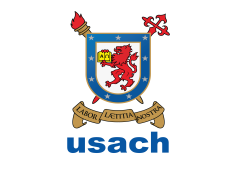 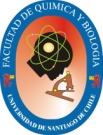 PRÁCTICA PROLONGADA	Nombre del alumno:……………………………………………………………………RUT:………………………….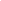 	Carrera:	       Fecha de examen:…………………………………………………..	Título de Informe Final de Práctica Prolongada:………………………………………………………………………………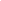 	………………………………………………………..………………………………………………………………………..	Supervisor de Práctica Prolongada:…………...………………………………………………………………………….    	Cálculo Nota de Examen Privado: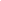 	Nota Examen:…………………………………………	Nota Informe escrito:…………………………………….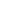 	Nota Final Examen Privado (promedio aritmético):                                     	Comisión Evaluadora:	                      Nombre						             	Firma	__________________________________________		___________________________________	__________________________________________		___________________________________	__________________________________________		___________________________________	__________________________________________		___________________________________	___________________________________________		___________________________________Categoría a EvaluarMuy Bueno(7 puntos)Bueno(6 puntos)Satisfactorio(4 puntos)Deficiente(2 puntos)Deficiente(2 puntos)PuntajeObtenidoAntecedentes que originan la tesisEl alumno explica todos los antecedentes que originan su tesis, identifica el problema y la hipótesis claramenteEl alumno explica la mayoría de los antecedentes que originan su tesisEl alumno explica sólo algunos de los antecedentes que originan su tesisEl alumno no es capaz  de explicar los antecedentes que dan origen a su tesisEl alumno no es capaz  de explicar los antecedentes que dan origen a su tesisConceptos básicos relacionados con la tesisEl alumno explica claramente y sin confusión todos los conceptos básicos relacionados con la tesisEl alumno explica claramente la mayoría de los conceptos básicos relacionados con la tesisEl alumno explica sólo alguno de los conceptos básicos relacionados con la tesis de manera claraEl alumno no explica claramente y confunde frecuentemente los conceptos básicos relacionados con la tesisEl alumno no explica claramente y confunde frecuentemente los conceptos básicos relacionados con la tesisMetodologíaEl alumno explica de manera clara y detallada todas las técnicas utilizadasEl alumno explica de manera clara y detallada la mayoría de las técnicas utilizadasEl alumno explica de manera clara y detallada sólo algunas de las técnicas utilizadasEl alumno no explica con claridad ni detalle las técnicas utilizadasEl alumno no explica con claridad ni detalle las técnicas utilizadasResultadosEl alumno explica todos los resultados de su tesisEl alumno explica la mayoría de los resultados de su tesisEl alumno explica solo algunos de los resultados de su tesisEl alumno no es capaz  de relacionar sus resultados con la hipótesis planteadaEl alumno no es capaz  de relacionar sus resultados con la hipótesis planteadaDiscusiónEl alumno relaciona, integra, interpreta y/o extrapola  sin dificultad los resultados obtenidos en la tesisEl alumno relaciona e integra con dificultad los resultados obtenidos en la tesisEl alumno relaciona e integra con mucha dificultad los resultados obtenidos en la tesisEl alumno no relaciona ni integra  los resultados obtenidos en la tesisEl alumno no relaciona ni integra  los resultados obtenidos en la tesisAspectos GeneralesEl alumno siempre utiliza un vocabulario precisoEl alumno utiliza un vocabulario precisoEl alumno ocasionalmente utiliza un vocabulario precisoEl alumno no utiliza un vocabulario precisoEl alumno no utiliza un vocabulario precisoPuntaje Total